UBCO EXAMINATION REQUEST FORMInstructor name:      Instructor Email:      Form Instructions: Complete the form and include final exam information for all classes you are teaching in   Return the complete form to your department exam contact: Promptly return the completed form by: Note: late exam requests may increase the number of direct exam conflicts and exam hardshipsExam scheduling information is available at https://ok.ubc.ca/faculty-and-staff/enrolment-services/academic-scheduling-services/exam-scheduling/.Instructors may view their personalized exam schedules, once published, when visiting the FSC (Faculty Services Centre).REQUIRED EXAM INFORMATION: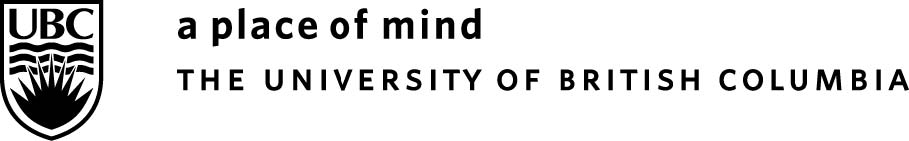 Scheduling Services, UBCOEnrolment Servicesacademic.scheduling@ubc.caCourse & Section Number(example: BIOL 116 001)Final exam required?(yes or no)Common Exam(exam scheduled same day/time for multiple sections)Common Exam(exam scheduled same day/time for multiple sections)Common Exam(exam scheduled same day/time for multiple sections)Exam Duration(1 – 2.5 hrs)SuitabilitiesSuitabilitiesSuitabilitiesSuitabilitiesSuitabilitiesCourse & Section Number(example: BIOL 116 001)Final exam required?(yes or no)Is a common exam required for this course?If yes, list all sections.If yes, list all sections.Exam Duration(1 – 2.5 hrs)Computer Lab(yes or no)Restricted Lab(Enter Restricted lab below)Restricted Lab(Enter Restricted lab below)Power(yes or no)Online Exam(yes or no)